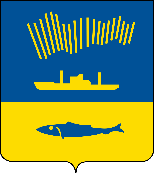 АДМИНИСТРАЦИЯ ГОРОДА МУРМАНСКАП О С Т А Н О В Л Е Н И Е 05.02.2020                                                                                                      № 260          В соответствии с распоряжением Правительства Мурманской области 
от 15.08.2014 № 200-РП «О Стандарте деятельности органов местного самоуправления муниципальных районов и городских округов Мурманской области по обеспечению благоприятного инвестиционного климата на территории муниципального образования», постановлением Правительства Мурманской области от 23.10.2019 № 486-ПП «О специализированной организации по привлечению инвестиций и работе с инвесторами Мурманской области и внесении изменений в некоторые постановления Правительства Мурманской области» п о с т а н о в л я ю: 1. Внести в регламент сопровождения инвестиционных проектов, планируемых к реализации и реализуемых на территории города Мурманска, утвержденный постановлением администрации города Мурманска 
от 28.05.2014 № 1610 (в ред. постановлений от 10.01.2017 № 16, от 08.02.2018 № 322) (далее – Регламент), следующие изменения:1.1. Абзац 8 пункта 1.4 раздела 1 Регламента изложить в новой редакции: «- план создания инвестиционных объектов и объектов инфраструктуры муниципального образования город Мурманск (далее – план создания инвестиционных объектов) – перечень реализуемых и планируемых к реализации на территории города Мурманска инвестиционных проектов и инвестиционных площадок (свободных земельных участков), формируемый в электронном виде Министерством инвестиций, развития предпринимательства и рыбного хозяйства Мурманской области на основании реестра инвестиционных проектов города Мурманска;».1.2. В пункте 2.4.3 раздела 2 Регламента слова «в соответствии с Планом мероприятий («дорожной картой») по внедрению и мониторингу результатов внедрения Стандарта 2.0 на территории муниципального образования город Мурманск» исключить.1.3. В пункте 3.4 раздела 3 Регламента слова «в сокращенные сроки, установленные Планом мероприятий («дорожной картой») по внедрению и мониторингу результатов внедрения Стандарта 2.0 на территории муниципального образования город Мурманск, утвержденным постановлением администрации города Мурманска от 28.03.2017 № 817» исключить.1.4. Приложение № 1 к Регламенту изложить в новой редакции согласно приложению к настоящему постановлению.2. Отделу информационно-технического обеспечения и защиты информации администрации города Мурманска (Кузьмин А.Н.) разместить настоящее постановление с приложением на официальном сайте администрации города Мурманска в сети Интернет.3. Редакции газеты «Вечерний Мурманск» (Хабаров В.А.) опубликовать настоящее постановление с приложением.4. Настоящее постановление вступает в силу со дня официального опубликования.5. Контроль за выполнением настоящего постановления оставляю за собой.Глава администрации города Мурманска                                                                                 Е.В. НикораПриложениек постановлению администрации города Мурманскаот 05.02.2020 № 260Приложение № 1к РегламентуКалендарный график сопровождения инвестиционных проектов___________________ № п/пМероприятияОтветственныйза исполнениеСрок исполнения и предоставленияПолучатель информации12345Представление предложений по перечню объектов, в отношении которых планируется заключение концессионных соглашенийСтруктурные подразделенияежегодно до 01 декабря Уполномоченный органРазработка проекта постановления администрации города Мурманска об утверждении перечня объектов, в отношении которых планируется заключение концессионных соглашений, размещение утвержденного перечня объектов, в отношении которых планируется заключение концессионных соглашений, на официальном сайте администрации города Мурманска, Инвестиционном портале города МурманскаУполномоченный органежегодно до 01 февраляИнвесторыРазмещение утвержденного перечня объектов, в отношении которых планируется заключение концессионных соглашений, в информационно-телекоммуникационной сети Интернет для размещения информации о проведении торгов, определенном Правительством Российской ФедерацииКомитет имущественных отношений города Мурманскаежегодно до 01 февраляИнвесторыПредоставление утвержденного перечня объектов, в отношении которых планируется заключение концессионных соглашений, в уполномоченный орган на проведение государственной политики в сфере государственно-частного партнерства в Мурманской областиУполномоченный органежегодно до 05 февраляМинистерство инвестиций, развития предпринимательства и рыбного хозяйства Мурманской области, инвесторыРазработка и предоставление в Уполномоченный орган следующих документов:1. Перечня инвестиционных проектов, планируемых к реализации, в том числе подведомственными организациями, инвестиционных объектов и объектов инфраструктуры, строительство, реконструкция, модернизация которых запланированы в муниципальных программах.2. Отчета о реализации мероприятий по созданию инвестиционных объектов и объектов инфраструктуры, включенных в план создания инвестиционных объектов.3. Предложений по реализации инвестиционных проектов на условиях муниципально-частного партнерства, государственно-частного партнерства.4. Данных мониторинга поступления обращений инвесторов, в том числе по каналу прямой связи инвесторов и руководства муниципального образования город МурманскСтруктурные подразделенияежегодно до 15 февраляУполномоченный органПодготовка заключения о соблюдении инвестором, реализующим приоритетный и (или) стратегический инвестиционный проект, - получателем муниципальной поддержки инвестиционной деятельности условий заключенного соглашения о муниципальной поддержке инвестиционной деятельности на территории муниципального образования город Мурманск Уполномоченный органежегодно 
до 01 марта года, следующего за отчетнымГлава администрации города Мурманска Подготовка информации по инвестиционным проектам:реестр инвестиционных проектов города Мурманска, каталог инвестиционных проектов, данные мониторинга обращений инвесторов, данные мониторинга реализации инвестиционных проектовУполномоченный органежегодно до 15 мартаИнвестиционный совет, инвесторыАктуализация и предоставление в Уполномоченный орган перечня инвестиционных проектов, планируемых к реализации, в том числе подведомственными организациями, инвестиционных объектов и объектов инфраструктуры, строительство, реконструкция, модернизация которых запланированы в муниципальных программахСтруктурные подразделенияежегодно до 15 июляУполномоченный органПредоставление в уполномоченный орган на проведение государственной политики в сфере государственно-частного партнерства в Мурманской области перечня инвестиционных объектов и объектов инфраструктуры, строительство, реконструкция, модернизация которых запланированы на очередной календарный год в муниципальных программах, для включения в план создания инвестиционных объектовУполномоченный органежегодно до 15 августаМинистерство инвестиций, развития предпринимательства и рыбного хозяйства Мурманской областиПредоставление в Уполномоченный орган актуализированной информации по муниципальным услугам в сфере предпринимательской деятельности (включая муниципальные услуги, предоставляемые муниципальными учреждениями), необходимым для реализации инвестиционного проекта Комитет имущественных отношений города Мурманска,комитет градостроительства и территориального развития администрации города Мурманскав течение 10 рабочих дней со дня вступления в силу постановления администрации города Мурманска об утверждении административного регламента предоставления муниципальной услуги или внесения в него измененийУполномоченный органРассмотрение обращений инвесторов, подготовка проектов ответов инвесторам, обращений в органы государственной власти Российской Федерации, органы государственной власти Мурманской области и иные организации для содействия в реализации проектаУполномоченный орган, структурные подразделения не более 30 рабочих дней со дня поступления обращения инвестораИнвестор, органы государственной власти11.1.Рассмотрение инвестиционных проектов, проверка документов по инвестиционным проектам, претендующим на получение статуса стратегического или приоритетного инвестиционного проектаУполномоченный орган, структурные подразделения 10 рабочих дней со дня поступления обращения инвестораИнвестор11.2.Уведомление об уточнении представленной инвестором информации по инвестиционным проектам для включения в реестр инвестиционных проектов города МурманскаУполномоченный органне позднее 12 рабочих дней со дня поступления обращения инвестораИнвестор.Организация проведения заседания Инвестиционного совета по рассмотрению инвестиционных проектов, претендующих на получение статуса стратегического или приоритетного инвестиционного проекта, в целях получения муниципальной поддержки инвестиционной деятельностиУполномоченный органне позднее двух месяцев со дня поступления обращения инвестораИнвестиционный советНаправление инвестору решения, принятого Инвестиционным советом, в составе выписки из протокола заседанияУполномоченный органв течение двух рабочих дней после подписания протокола заседания Инвестиционного советаИнвесторСогласование проекта соглашения о муниципальной поддержке инвестиционной деятельности на территории муниципального образования город МурманскУполномоченный орган20 рабочих дней со дня подписания протокола заседания Инвестиционного советаГлава администрации города Мурманска, инвесторВключение информации о соглашении о муниципальной поддержке инвестиционной деятельности на территории муниципального образования город Мурманск в реестр инвестиционных проектов города МурманскаУполномоченный органв течение двух рабочих дней после подписания соглашения о муниципальной поддержке инвестиционной деятельности на территории муниципального образования город МурманскАдминистрация города Мурманска, инвесторУведомление инвестора, Инспекции Федеральной налоговой службы России по городу Мурманску и (или) комитета имущественных отношений города Мурманска о расторжении соглашения о муниципальной поддержке инвестиционной деятельности на территории муниципального образования город МурманскУполномоченный органв течение двух рабочих дней после принятия решения о расторжении соглашения о муниципальной поддержке инвестиционной деятельности на территории муниципального образования город МурманскИнвестор, Инспекция Федеральной налоговой службы России по городу Мурманску и (или) комитет имущественных отношений города Мурманска